PÂTE  A  RAVIOLESIngrédients :Ingrédients :250g de farine2 œufs10cl d'huile10cl d'eauselMixer 250g de farine + 2 œufs + 10cl d'huile + 10cl d'eau + sel.Si vous n'avez pas de mixeur, commencer à mélanger les ingrédients avec une fourchette puis finissez à la main.On doit pouvoir modeler la pâte en 1 boule.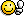 Si la pâte obtenue est trop liquide, rajouter de la farine et pétrir à la main.Si la pâte se défait en petits morceaux, rajouter de l'huile ou de l'eau et pétrir à la main...Laisser reposer la pâte 1h.Etaler la pâte au rouleau à pâtisserie.Pour obtenir une pâte bien fine, on utilise une machine à pâtes, mais on peut obtenir un résultat satisfaisant avec un rouleau à pâtisserie ...Garnir les ravioles et sceller les ravioles au jaune d'œuf.Cuire 5 min à l'eau bouillante.
http://cecilemillot.canalblog.com/archives/2009/10/20/15513546.html